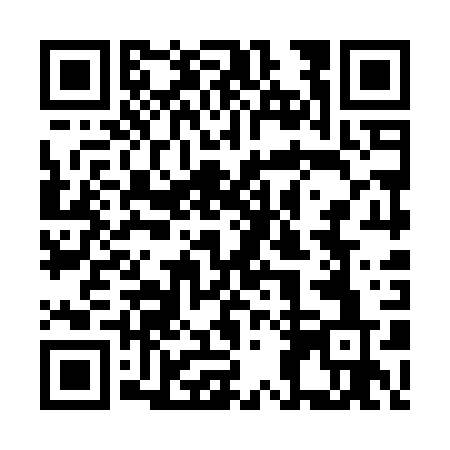 Ramadan times for Tweed Heads, AustraliaMon 11 Mar 2024 - Wed 10 Apr 2024High Latitude Method: NonePrayer Calculation Method: Muslim World LeagueAsar Calculation Method: ShafiPrayer times provided by https://www.salahtimes.comDateDayFajrSuhurSunriseDhuhrAsrIftarMaghribIsha11Mon4:254:255:4411:563:266:076:077:2112Tue4:264:265:4511:563:256:066:067:2013Wed4:274:275:4511:553:256:056:057:1914Thu4:274:275:4611:553:246:046:047:1815Fri4:284:285:4711:553:236:036:037:1716Sat4:294:295:4711:543:236:016:017:1517Sun4:294:295:4811:543:226:006:007:1418Mon4:304:305:4811:543:225:595:597:1319Tue4:304:305:4911:543:215:585:587:1220Wed4:314:315:4911:533:205:575:577:1121Thu4:324:325:5011:533:205:565:567:0922Fri4:324:325:5011:533:195:555:557:0823Sat4:334:335:5111:523:185:535:537:0724Sun4:334:335:5211:523:185:525:527:0625Mon4:344:345:5211:523:175:515:517:0526Tue4:354:355:5311:523:165:505:507:0327Wed4:354:355:5311:513:165:495:497:0228Thu4:364:365:5411:513:155:485:487:0129Fri4:364:365:5411:513:145:475:477:0030Sat4:374:375:5511:503:135:455:456:5931Sun4:374:375:5511:503:135:445:446:581Mon4:384:385:5611:503:125:435:436:572Tue4:384:385:5611:493:115:425:426:563Wed4:394:395:5711:493:115:415:416:544Thu4:394:395:5711:493:105:405:406:535Fri4:404:405:5811:493:095:395:396:526Sat4:404:405:5811:483:085:385:386:517Sun4:414:415:5911:483:085:375:376:508Mon4:414:416:0011:483:075:355:356:499Tue4:424:426:0011:473:065:345:346:4810Wed4:424:426:0111:473:055:335:336:47